Marche à suivre pour compléter votre inscriptionImprimer ce formulaire et remplir les champsChoisir votre façon de payer : Paiement en ligne ou par chèque1) Paiement en ligne : Aller sur le site de l’événement : http://ossherbrooke.com/evenement-benefice-2020/Cliquer sur le logo 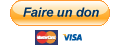 Inscrire le montant total dans la section Faire un don à Orchestre symphonique de SherbrookeMontant total = nombre de billet(s) X: 145 $ (jusqu’au 19 avril 2020)Montant total = nombre de billet(s) X: 165 $ (à partir du 20 avril 2020)Avez-vous déjà un compte Paypal?OUI : cliquez sur le bouton Faire un don avec PaypalNON : cliquez sur le bouton Faire un don avec une carteSuivre les indications de paiementEnvoyer le formulaire par courriel à info@ossherbrooke.com  2) Paiement par chèque :Envoyer ce formulaire avec un chèque libellé au nom de l’Orchestre symphonique de SherbrookeAdresse : 135, rue Don Bosco Nord, Sherbrooke (Québec) J1L 1E5  Je désire ajouter un don en argent de _____________ $  pour aider l’Orchestre symphonique de Sherbrooke à atteindre son objectif. (Reçu pour déclaration fiscale pour la totalité du don)Nom complet pour le reçu :__________________________________________________________________Compagnie : _____________________________________________________________________________Téléphone : ________________________________ Courriel : ______________________________________Adresse postale : __________________________________________________________________________Des questions? Téléphone : 819 821-0227 | Courriel : anniesantarossa@ossherbrooke.com Formulaire d’inscription à la 7e édition de la soirée-bénéfice jazz 
de l’Orchestre symphonique de Sherbrooke (OSS)Jusqu’au19 avril 2020À partir du20 avril 2020NombreTotalTable(s) de 8 pers.Souper-concert1160 $1320 $xBillet(s)Souper-concert145 $165 $x(Reçu pour déclaration fiscale pour la partie admissible au don)(Reçu pour déclaration fiscale pour la partie admissible au don)(Reçu pour déclaration fiscale pour la partie admissible au don)Grand total :